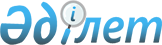 Еуразиялық экономикалық комиссияның Жұмыс регламентіне № 1 қосымшаға өзгеріс енгізу туралыЖоғары Еуразиялық экономикалық Кеңестің 2023 жылғы 25 мамырдағы № 6 шешімі
      Жоғары Еуразиялық экономикалық Кеңес ш е ш т і:
      1. Жоғары Еуразиялық экономикалық Кеңестің 2014 жылғы 23 желтоқсандағы № 98 шешімімен бекітілген Еуразиялық экономикалық комиссияның Жұмыс регламентіне № 1 қосымша мынадай мазмұндағы 166 және 167-тармақтармен толықтырылсын:
      "166. Оларға қатысты кедендік операциялар бірінші кезекте жасалатын Одақтың Кеден кодексінде көзделгендегіден өзге тауарлар санаттарының тізбесін айқындау.
      167. Оларға қатысты кедендік операциялар бірінші кезекте жасалатын тез бұзылатын тауарлар санаттарының тізбесін айқындау.".
      2. Осы Шешім ресми жарияланған күнінен бастап күшіне енеді. Жоғары Еуразиялық экономикалық Кеңестің мүшелері:
					© 2012. Қазақстан Республикасы Әділет министрлігінің «Қазақстан Республикасының Заңнама және құқықтық ақпарат институты» ШЖҚ РМК
				
Армения Республикасынан
Беларусь Республикасынан
Қазақстан Республикасынан
Қырғыз
Республикасынан
РесейФедерациясынан